Colegiul Tehnic T.F.,,Anghel Saligny’’ – SimeriaProf. Cosma Teodora                                                           Numele elevului.................................                                                                                             Clasa a X-a C, Școala ProfesionalăCorectarea - Lucrării scrise semestriale la matematică, semestrul al II – lea, anul școlar 2016 – 2017R. 1Se acordă 1 punct din oficiu.Subiectul I (4 puncte)1 p - 1). Puneți în corespondență ecuațiile din coloana A cu tipurile lor, din coloana B: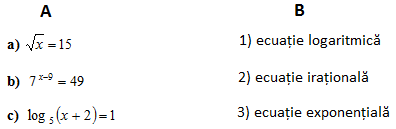 		Răspuns:  (a, 2), (b, 3), (c, 1).3p – 2). Completați spațiile punctate cu răspunsul corect:  0,50p - a)   D = ;     .0,50p - b)   D = R;   .0,50p - c)  D = R;    .0,50p - d)  D = ;     .0,50p - e)  D = ;     . 0,50p - f)  ln x = 2;  D = ;  .Subiectul al II – lea (5 puncte) Rezolvați complet următoarele ecuații:2,50p - a) ; 2,50p - b) Notă: Timpul de lucru este de 50 minute.Corectarea - Lucrării scrise semestriale la matematică, semestrul al II – lea, anul școlar 2016 – 2017R. 2Se acordă 1 punct din oficiu.Subiectul I (4 puncte)1 p - 1). Puneți în corespondență ecuațiile din coloana A cu tipurile lor, din coloana B: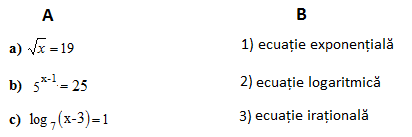 		Răspuns: (a, 3), (b, 1), (c, 2).3p – 2). Completați spațiile punctate cu răspunsul corect:  0,50p - a)   D = ;     .0,50p - b)   D = R;   .0,50p - c)  D = R;    .0,50p - d)  D =;     .0,50p - e)  D = ;      .0,50p - f)  ln x = 3;  D = ;  .  Subiectul al II – lea (5 puncte) Rezolvați complet următoarele ecuații: 2,50p – a) 2,50p – b) Notă: Timpul de lucru este de 50 minute.